АДМИНИСТРАЦИЯ  РЖЕВСКОГО МУНИЦИПАЛЬНОГО ОКРУГАТВЕРСКОЙ ОБЛАСТИР А С П О Р Я Ж Е Н И Е24.07.2023 		           						  №  141-рО внесении изменений в распоряжениеАдминистрации Ржевского муниципального округа Тверской области от 28.06.2023 № 127-р          На основании представления Ржевской межрайонной прокуратуры от 28.06.2023 № 14 -2023, руководствуясь Указом Президента Российской Федерации от 16.08.2021 № 478 «О Национальном плане противодействия коррупции на 2021-2024 годы», положениями Федерального закона Российской Федерации от 25.12.2008 № 273-ФЗ «О противодействии коррупции», статьями 37 и 40 Устава Ржевского муниципального округа Тверской области:1.  Внести в распоряжение Администрации Ржевского муниципального округа Тверской области от 28.06.2023 № 127-р «Об утверждении Плана мероприятий по противодействию коррупции в Администрации Ржевского муниципального округа Тверской области на 2023-2024 годы» следующие изменения:1.1. пункты 13 и 23 исключить из приложения к распоряжению.	2. Контроль за исполнением настоящего распоряжения возложить на управляющего делами Администрации Ржевского муниципального округа Тверской области Бантееву С.В.	3.  Настоящее распоряжение вступает в силу со дня его подписания.Глава Ржевского муниципального округа Тверской области 					                                             Р.С. Крылов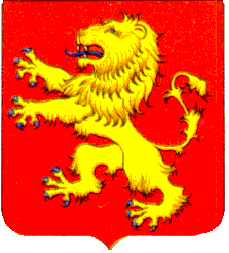 